Докумею подписан элекгронной подписьюСертмфмкаr.8   с.2сб4 c-lba.Ot-fcе47d5555falом7aa..t307dсЬ6ЪВJJaдeie Б дннковИванAliei:ceeiiiчJleмcmireв1нwi:с 24.072023до2t10.1024------------Частное общеобра.зовательное учреждение«РЖД лицей № 8»СОГЛАСОВАНО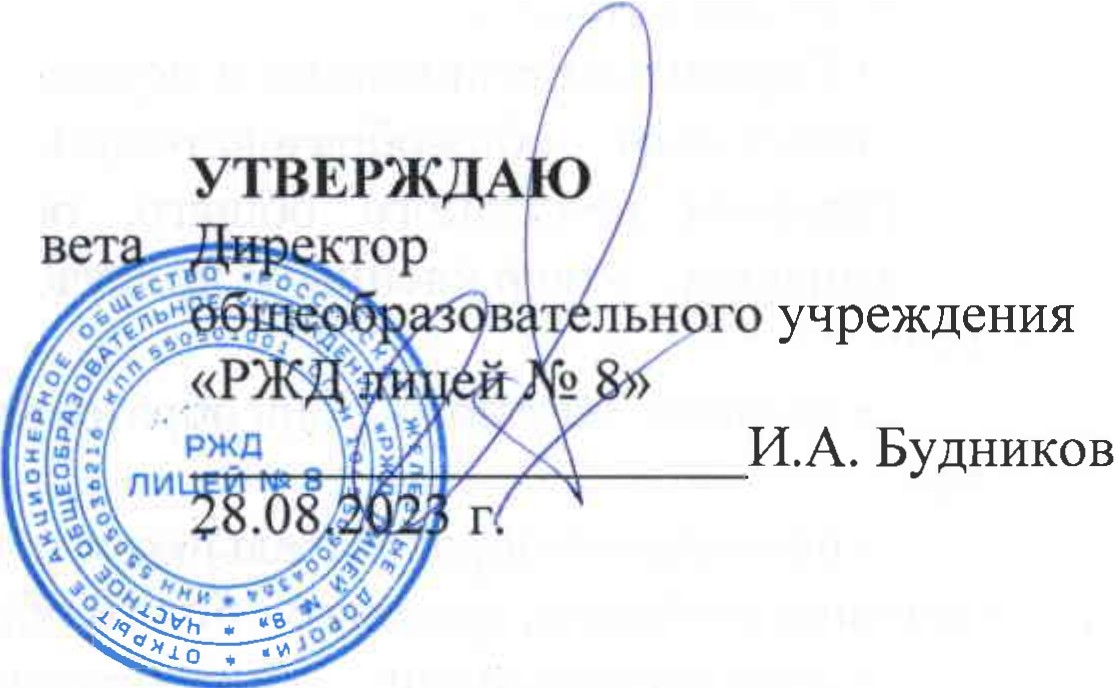 Заседанием педагогического со«РЖД лицей № 8»	. (протокол от 28.08.2023 г. № 1)частногоСОГЛАСОВАНОСоветом родителей (протокол от 25.08.2023 № 3)ПОЛОЖЕНИЕ О ФОРМАХ, ПЕРИОДИЧНОСТИ И ПОРЯДКЕ ТЕКУЩЕГО КОНТРОЛЯ УСПЕВАЕМОСТИИ ПРОМЕЖУТОЧНОЙ АТТЕСТАЦИИ ОБУЧАЮЩИХСЯ ПО ОСНОВНЫМ ОБЩЕОБРАЗОВАТЕЛЬНЫМ ПРОГРАММАМОбщие положенияНастоящее Положение о формах, периодичности и порядке текущего контроля успеваемости и промежуточной аттестации обучающихся в частном общеобразовательном учреждении «РЖД лицей № 8» разработано в соответствии:•с Федеральным законом от 29.12.2012 № 273-ФЗ «Об образовании в Российской Федерации»;Федеральным государственным образовательным стандартом начального общего образования, утвержденным приказом Минобрнауки от 06.10.2009 № 373;Федеральным государственным образовательным стандартом начального общего образования обучающихся с ограниченными возможностями здоровья, утвержденным приказом Минобрнауки от 19.12.2014 № 1598;Федеральным государственным образовательным стандартом основного общего образования, утвержденным приказом Минобрнауки от 17.12.2010 № 1897;Федеральным государственным образовательным стандартом среднего общего образования, утвержденным приказом Минобрнауки от 17.05.2012 № 413;Федеральным государственным образовательным стандартом начального общего образования, утвержденным приказом Минпросвещения от 31.05.2021 № 286;Федеральным государственным образовательным стандартом основного общего образования, утвержденным приказом Минпросвещения от 31.05.2021 № 287;Порядком организации и осуществления образовательной деятельности по основным общеобразовательным программам	образовательным программам начального общего, основного общего и среднего общегообразования, утвержденным приказом Минпросвещения от 22.03.2021 № 115·' • уставом частного общеобразовательного учреждения «РЖД лицей №8»·'	• основными образовательными программами (ООП) начального общего,основного общего, среднего общего образования;дополнительными общеобразовательными программами частного общеобразовательного учреждения «РЖД лицей № 8».Настоящее Положение определяет формы, периодичность, порядок текущего контроля успеваемости и промежуточной аттестации обучающихся лицея по основным образовательным программам начального общего, основного общего и среднего общего образования, а также порядок ликвидации академической задолженности.Текущий контроль успеваемости и результаты промежуточной аттестации являются частью внутренней системы оценки качества образования по направлению «качество образовательного процесса» и отражают динамику индивидуальных образовательных достижений обучающихся в соответствии с планируемыми результатами освоения основной образовательной программы соответствующего уровня общего образования.Текущий контроль успеваемости и промежуточная аттестация по отдельным частям учебного предмета или учебному предмету в целом, курсу, дисциплине (модулю) образовательной программы проводятся в рамках часов, отведенных учебным планом (индивидуальным учебным планом) на соответствующие части образовательной программы.Текущий контроль успеваемостиТекущий контроль успеваемости обучающихся - систематическая проверка образовательных (учебных) достижений обучающихся, проводимая педагогом в ходе осуществления образовательной деятельности в соответствии с образовательной программой и направленная на выстраивание максимально эффективного образовательного процесса в целях достижения планируемых результатов освоения основных общеобразовательных программ, предусмотренных федеральными государственными образовательными стандартами соответствующего уровня общего образования.Текущий контроль успеваемости обучающихся осуществляется вцелях:определения степени освоения обучающимися основной образовательной программы соответствующего уровня общего образования в течение учебного года по учебным предметам, курсам, дисциплинам (модулям) учебного плана образовательной программы;коррекции рабочих программ учебных предметов, курсов, дисциплин (модулей) в зависимости от анализа качества, темпа и особенностей освоения изученного материала;предупреждения неуспеваемости.Текущий контроль успеваемости проводится для всех обучающихся лицея, за исключением лиц, осваивающих основную образовательную программу в форме самообразования или семейного образования либо обучающихся по не имеющей государственной аккредитации образовательной программе, зачисленных в лицей для прохождения промежуточной и государственной итоговой аттестации, а также обучающихся заочной формы обучения.Текущий контроль успеваемости обучающихся осуществляется педагогическим работником, реализующим соответствующую часть образовательной программы, самостоятельно. Текущий контроль успеваемости осуществляется поурочно и (или) по темам в соответствии с тематическим планированием рабочей программы учебного предмета, курса, дисциплины (модуля) с учетом требований федерального государственного образовательного стандарта соответствующего уровня общего образования, индивидуальных особенностей обучающихся класса, содержанием образовательной программы, используемых образовательных технологий в формах:письменной работы (тест, диктант, изложение, сочинение, реферат,эссе,	контрольные,	проверочные,	самостоятельные, • лабораторные	и практические работы);устного ответа, в том числе в форме опроса, защиты проекта, реферата или творческой работы, работы на семинаре, коллоквиуме, практикуме;диагностики образовательных достижений обучающихся (стартовой, промежуточной, итоговой);иных формах, предусмотренных учебным планом (индивидуальным учебным планом).Текущий контроль успеваемости обучающихся первого класса в течение учебного года осуществляется без балльного оценивания занятий обучающихся и домашних заданий. Основной формой текущего контроля успеваемости является мониторинг образовательных достижений обучающихся на выявление индивидуальной динамики от начала учебного года к его концу с учетом личностных особенностей и индивидуальных достижений обучающегося за текущий и предыдущие периоды. Результаты и динамика образовательных достижений каждого обучающегося фиксируются педагогическим  работником  в  листе  индивидуальных  достижений  поучебному предмету.Текущий контроль успеваемости во втором и последующих классах осуществляется по пятибалльной системе оценивания. Для письменных работ, результат прохождения которых фиксируется в баллах или иных значениях, разрабатывается шкала перерасчета полученного результата в отметку по пятибалльной шкале. Шкала перерасчета разрабатывается с учетом уровня сложности заданий, времени выполнения работы и иных характеристик письменной работы.Отметки по установленным формам текущего контроля успеваемости обучающихся фиксируются педагогическим работником в электронном журнале. За сочинение, изложение и диктант с грамматическим заданием в журнал успеваемости выставляются две отметки (через черту). Безотметочное обучение вводится по предметам ОРКСЭ, ОДНКНР и при изучении элективных курсов. Применяется зачётная система («зачтено» /«не зачтено»).Текущий контроль успеваемости проводится во 2-11 классах и знания обучающихся оцениваются учителями в баллах (отметках): 5 (отлично), 4 (хорошо), 3 (удовлетворительно), 2 (неудовлетворительно), кроме перечисленных в пп. 2.7.Отметка за выполненную письменную работу заносится в электронный журнал к следующему уроку, за исключением:отметок за творческие работы по русскому языку и литературе в 5-9-х классах (заносятся в журнал в течение семи календарных дней после проведения творческих работ);отметок за сочинение в 10-11-х классах по русскому языку и литературе (заносятся в электронный журнал в течение 1О календарных дней после проведения сочинения).2.1О.Текущий контроль успеваемости по .итогам четверти осуществляется	педагогическим	работником,	реализующим соответствующую часть образовательной программы, самостоятельно в форме письменной работы (тест, диктант, изложение, сочинение, комплексная или итоговая контрольная работа, всероссийская проверочная работа).Педагогический работник, проводящий текущий контроль успеваемости, обеспечивает повторное написание письменной работы обучающимися, получившими неудовлетворительную оценку за четвертную письменную работу, и проведение текущего контроля успеваемости по итогам четверти для отсутствовавших ранее обучающихся.В целях создания условий, отвечающих физиологическим особенностям учащихся, не допускается проведение текущего контроля успеваемости:в первый учебный день после каникул для всех обучающихся лицея;в первый учебный день после длительного пропуска занятий для обучающихся, не посещавших занятия по уважительной причине.Не допускается проведение более:одной контрольной (проверочной) работы в день в начальной школе;двух контрольных (проверочных) работ в день в средней и старшей школе.Текущий контроль успеваемости обучающихся, нуждающихся в длительном лечении, для которых организовано освоение основных общеобразовательных программ на дому, осуществляют педагогические работники лицея. Отметки по установленным формам текущего контроля успеваемости обучающихся фиксируются в журнале обучения на дому.Текущий контроль успеваемости обучающихся, нуждающихся в длительном лечении, для которых организовано освоение основных общеобразовательных программ в медицинской организации, осуществляется данной организацией. Результаты успеваемости подтверждаются справкой об обучении в медицинской организации и учитываются в порядке, предусмотренном локальным нормативным актом лицея.Текущий контроль в рамках внеурочной деятельности определятся ее моделью, формой организации занятий, особенностями выбранного направления. Оценивание планируемых результатов внеурочной деятельности обучающихся в лицее осуществляется с использованием технологии портфолио в сочетании с индивидуальным учетом образовательных достижений обучающихся и (или) коллективной оценки деятельности группы обучающихся на основании выполнения проекта или творческой работы.2.14. Отметки за четверть по каждому учебному предмету, курсу, дисциплине (модулю) и иным видам учебной деятельности, предусмотренных учебным планом, выставляются по средневзвешенному баллу согласно следующему правилу:отметка «5» выставляется, если средневзвешенный балл составляет не ниже 4,6;отметка «4» выставляется, если средневзвешенный балл составляет не ниже 3,6;отметка «З» выставляется, если средневзвешенный балл составляет не ниже 2,6.2.15. Обучающимся, пропустившим по уважительной причине, подтвержденной соответствующими документами, более 50 процентов учебного времени, отметка за четверть не выставляется или выставляется на основе результатов письменной работы или устного ответа педагогическому работнику в формах, предусмотренных для текущего контроля успеваемости, по пропущенному материалу, а также результатов четвертной письменной работы.Промежуточная·аттестация обучающихсяПромежуточная аттестация	это подтверждение освоения отдельной части или всего объема учебного предмета, курса, дисциплины (модуля) образовательной программы.Промежуточную аттестацию в лицее в обязательном порядке проходят обучающиеся, осваивающие ООП начального общего образования, основного общего образования, среднего общего образования во всех формах обучения, включая обучающихся, осваивающих образовательные программы лицея по индивидуальным учебным планам; обучающиеся, осваивающие программу в форме семейного образования (экстерны) и в форме самообразования (экстерны).Промежуточная аттестация обучающихся проводится в формах, определенных учебным планом, в сроки, утвержденные календарным учебным графиком, и в порядке, установленном пунктом 3.5 настоящего Положения.Перечень учебных предметов, курсов, дисциплин (модулей), выносимых на промежуточную аттестацию, и форма проведения определяются ООП по уровням общего образования (учебным(и) планом(ами)).Порядок проведения промежуточной аттестации обучающихся:Промежуточная аттестация обучающихся проводится один раз в год в сроки, установленные календарным учебным графиком соответствующей образовательной программы.В качестве результатов промежуточной аттестации по предметам учебного плана соответствующего уровня образования обучающимся могут быть зачтены внеучебные образовательные достижения. Зачет производится в форме учета личностных достижений или портфолио.Промежуточная аттестация обучающихся осуществляется педагогическим работником, реализующим соответствующую часть образовательной программы.Обучающиеся, не прошедшие промежуточную аттестацию по уважительной причине, подтвержденной документально, проходят промежуточную аттестацию в дополнительные сроки, определяемые приказом директора лицея в течение одной недели с момента непрохождения обучающимся промежуточной аттестации.Во исполнение пункта 3.5.4 настоящего Положения уважительными причинами признаются:болезнь обучающегося, подтвержденная соответствующей справкой медицинской организации;трагические обстоятельства семейного характера;участие в спортивных, интеллектуальных соревнованиях, конкурсах, олимпиадах на всероссийском и международном уровне, региональных, федеральных мероприятиях, волонтерской деятельности;обстоятельства непреодолимой силы, определяемые в соответствии с Гражданским кодексом.Расписание промежуточной аттестации составляется заместителем директора по учебно-воспитательной работе не позднее чем за две недели до проведения промежуточной аттестации, в соответствии со сроками, утвержденными календарным учебным графиком.Расписание промежуточной аттестации (перечень учебных предметов, курсов, дисциплин (модулей), форма, сроки и порядок проведения) доводится до обучающихся и их родителей (законных представителей) посредством размещения на информационном стенде в лицея, на официальном сайте лицея не позднее чем за две недели до проведения промежуточной аттестации.Промежуточная аттестация экстернов проводится в соответствии с настоящим Положением (раздел 6).Порядок зачета результатов освоения обучающимися учебных предметов, курсов, дисциплин (модулей), практики, дополнительных образовательных программ в других 00 в качестве результатов промежуточной аттестации определяется соответствующим локальным нормативным актом 00.Промежуточная аттестация обучающихся осуществляется по пятибалльной системе оценивания. Для письменных работ, результат прохождения которых фиксируется в баллах или иных значениях, педагогическим работником разрабатывается шкала перерасчета полученного результата в отметку по пятибалльной шкале. Шкала перерасчета разрабатывается с учетом уровня сложности заданий, времени выполнения работы и иных характеристик письменной работы.Отметки за годовую письменную работу обучающихся фиксируются педагогическим работником в электронном журнале.3.13 Годовые отметки по каждому учебному предмету, курсу, дисциплине (модулю) и иным видам учебной деятельности, предусмотренных учебным планом, определяются как среднее арифметическое отметки за промежуточную аттестацию и четвертных отметок, выставляются всем обучающимся лицея в журнал успеваемости целыми числами в соответствии с правилами математического округления.Годовая отметка по учебному предмету «Математика» за последний год освоения ООП ООО (за 9-й класс) определяется как среднее арифметическое годовых отметок за учебные курсы «Алгебра», «Геометрия»,«Вероятность и статистика» и выставляется всем обучающимся в журнал успеваемости целыми числами в соответствии с правилами математического округления.Годовая отметка по учебному предмету «История» за последний год освоения ООП ООО (за 9-й класс) определяется как среднее арифметическое годовых отметок за учебные курсы «История России» и«Всеобщая  история»  и  выставляется  всем  обучающимся  в  журналуспеваемости целыми числами в соответствии с правилами математического округления.Промежуточная аттестация по курсам внеурочной деятельности определяется ее моделью, формой организации занятий и особенностями выбранного направления внеурочной деятельности. Оценивание планируемых результатов внеурочной деятельности обучающихся осуществляется в порядке и на условиях, установленных основной образовательной программой.В целях создания условий, отвечающих физиологическим особенностям учащихся при промежуточной аттестации по учебным предметам, курсам, дисциплинам (модулям) и иным видам учебной деятельности, предусмотренным учебным планом, не допускается проведение более:одной письменной работы в день в начальной школе;двух письменных работ в день в средней и старшей школе.Специальные условия проведения текущего контроля успеваемости и промежуточной аттестации учеников с ОВЗСпециальные условия проведения текущей, промежуточной и итоговой (по итогам освоения АООП НОО) аттестации обучающихся с ОВЗ включают:особую	форму		организации	 аттестации	(в индивидуальную)	с	учетом	особых	образовательных индивидуальных особенностей обучающихся с ОВЗ;малой	группе, потребностей	ипривычную обстановку в классе (присутствие своего учителя, наличие привычных для обучающихся мнестических опор: наглядных схем, шаблонов общего хода выполнения заданий);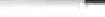 присутствие в начале работы этапа общей организации деятельности;адаптирование инструкции с учетом особых образовательных потребностей и индивидуальных трудностей обучающихся с ОВЗ:упрощение формулировок по грамматическому и семантическому оформлению;упрощение многозвеньевой инструкции посредством деления ее на короткие смысловые единицы, задающие поэтапность (пошаговость) выполнения задания;в дополнение к письменной инструкции к заданию при необходимости она прочитывается педагогом вслух в медленном темпе с четкими смысловыми акцентами;при необходимости адаптирование текста задания с учетом особых образовательных потребностей и индивидуальных трудностей обучающихся с ОВЗ (более крупный шрифт, четкое отграничение одного задания от другого;  упрощение  формулировок  задания  по  грамматическому  исемантическому оформлению, картинный план и др.);при необходимости предоставление дифференцированной помощи: стимулирующей (одобрение, эмоциональная поддержка), организующей (привлечение внимания, концентрирование на выполнении работы, напоминание о необходимости самопроверки), направляющей (повторение и разъяснение инструкции к заданию);увеличение времени на выполнение заданий;возможность организации короткого перерыва (10-15 минут) при нарастании в поведении ребенка проявлений утомления, истощения.Освоение адаптированной основной образовательной программы, в том числе отдельной части или всего объема учебного предмета, курса, дисциплины (модуля), сопровождается промежуточной аттестацией обучающегося, проводимой в формах, определенных учебным планом, в том числе с учетом рекомендаций психолого-медико-педагогической комиссии.Формы промежуточной и итоговой аттестации, в том числе текущего контроля успеваемости, устанавливаются с учетом психофизиологического состояния обучающегося. Форма контроля должна отражать, насколько достигнута цель обучения на каждом занятии. Не допускается завышение оценок обучающимся во избежание формирования ложных представлений о результатах обучения.Результаты промежуточной аттестации обучающихсяРезультаты промежуточной аттестации оформляются протоколом промежуточной аттестации.Сведения о результатах промежуточной аттестации доводятся дообучающихся и их родителей (законных представителей) в течение двух дней с момента проведения промежуточной аттестации посредством электронного журнала и электронного дневника обучающегося.Родители получают доступ к информации о ходе образовательного процесса, результатах промежуточной и итоговой аттестации обучающихся через электронный дневник, связанный с электронным журналом, или посредством индивидуального обращения к педагогу, проводящему соответствующие занятия, классному руководителю, уполномоченному представителю администрации ..На основании положительных результатов промежуточной аттестации обучающиеся переводятся в следующий класс.Неудовлетворительные результаты промежуточной аттестации по одному или нескольким учебным предметам, курсам, дисциплинам (модулям) и иным видам учебной деятельности, предусмотренным учебным планом, или непрохождение промежуточной аттестации при отсутствии уважительных причин признаются академической задолженностью (ч. 2 ст.58 Федерального  закона  от  29.12.2012  №  273-ФЗ  «Об  образовании  вРоссийской Федерации»).Условный перевод в следующий класс - это перевод обучающихся, не прошедших промежуточную аттестацию по уважительным причинам или имеющих академическую задолженность, с обязательной ликвидацией академической задолженности в установленные сроки.Ликвидация академической задолженностиОбучающиеся и экстерны, имеющие академическую задолженность, вправе пройти промежуточную аттестацию по соответствующим учебному предмету, курсу, дисциплине (модулю) не более двух раз в сроки, определяемые приказом директора лицея на основании решения педагогического совета, в пределах одного года с момента образования академической задолженности. В указанный период не включаются время болезни обучающегося, нахождение его в академическом отпуске или отпуске по беременности и родам.Для проведения промежуточной аттестации во второй раз приказом директора лицея создается комиссия, которая формируется по предметному принципу из не менее трех педагогических работников. Персональный состав комиссии утверждается приказом.Ликвидация академической задолженности осуществляется в тех же формах, в которых была организована промежуточная аттестация.Результаты ликвидации академической задолженности по соответствующему учебному предмету, курсу, дисциплине (модулю) оформляются протоколом комиссии.Протоколы комиссии с результатами ликвидации академической задолженности обучающихся хранятся у заместителя директора по учебно­ воспитательной работе. Протоколы комиссии с результатами ликвидации академической задолженности экстернов хранятся в личном деле экстерна вместе с письменными работами.Положительные результаты ликвидации академической задолженности обучающихся фиксируются ответственным педагогическим работником в журнале успеваемости в порядке, предусмотренном настоящим Положением.Обучающиеся, не ликвидировавшие в установленные сроки академической задолженности с момента ее образования, по усмотрению их родителей (законных представителей) оставляются на повторное обучение, переводятся на обучение по адаптированным образовательным программам в соответствии с рекомендациями психолого-медико-педагогической комиссии либо на обучение по индивидуальному учебному плану.Текущий контроль успеваемости и промежуточная аттестация обучающихся, оставленных на повторное обучениеКонтроль успеваемости обучающихся, оставленных на повторное обучение, проводится педагогическим работником в общем порядке.Промежуточная аттестация обучающихся, оставленных на повторное обучение, проводится педагогическим работником по тем учебным предметам, по которым ·обучающийся имел академическую задолженность в предыдущем году обучения. По остальным учебным предметам засчитываются результаты промежуточной аттестации обучающегося, полученные в предыдущем году обучения, если иное не предусмотрено индивидуальным учебным планом.Промежуточная и государственная итоговая аттестация обучающихся на домуОсвоение основной образовательной программы, в том числе отдельной части или всего объема учебного предмета, курса, дисциплины (модуля) образовательной программы, сопровождается промежуточной аттестацией обучающегося, проводимой в формах, определенных учебным планом.Формы промежуточной и итоговой аттестации, в том числе текущего контроля успеваемости, устанавливаются с учетом психофизиологического состояния обучающегося. Форма контроля должна отражать, насколько достигнута цель обучения на каждом занятии. Не допускается завышение оценок обучающимся во избежание формирования ложных представлений о результатах обучения.Если обучающийся временно обучался в другой образовательной организации или образовательном подразделении медицинской организации, то для зачета образовательных результатов должен представить справку об обучении, выданную организацией, проводившей обучение. Зачет результатов проводится по учебным предметам, которые указаны в справке об обучении.Государственная итоговая аттестация обучающихся, находящихся на длительном лечении, проводится в порядке, установленном приказом Минпросвещения, Рособрнадзора от 07.11.2018 № 189/1513 и приказом Минпросвещения, Рособрнадзора от 07.11.2018 № 190/1512.Промежуточная и государственная итоговая аттестация экстерновЛица, осваивающие основную общеобразовательную программу соответствующего уровня общего образования в форме самообразования,семейного образования либо обучавшиеся по не имеющей государственной аккредитации образовательной программе, вправе пройти экстерном промежуточную и государственную итоговую атгестацию в лицея.Родители (законные представители) несовершеннолетних обучающихся вправе выбрать лицей для прохождения атгестации на один учебный год, на весь период получения общего образования либо на период прохождения конкретной аттестации.Экстерны при прохождении промежуточной и государственной итоговой аттестации пользуются академическими правами обучающихся.Сроки подачи заявления о прохождении промежуточной аттестации экстерном, а также порядок возникновения, изменения и прекращения образовательных отношений с экстернами устанавливаются локальными нормативными актами лицея.Лицей утверждает график прохождения промежуточной аттестации экстерном, который предварительно согласует с экстерном или его родителями (законными представителями). Промежуточная аттестации экстернов проводится по не более чем одному учебному предмету (курсу) в день.Промежуточная аттестация экстерна осуществляется педагогическим работником, реализующим соответствующую часть образовательной программы, в формах, определенных учебным планом, и в сроки, утвержденные календарным учебным графиком.До начала промежуточной атгестации экстерн может получить консультацию по вопросам, касающимся аттестации, в пределах двух академических часов в соответствии с графиком, утвержденным приказом о зачислении экстерна.Экстерн имеет право на зачет результатов освоения учебных предметов, курсов, дисциплин (модулей), практики, дополнительных образовательных программ в иных организациях, осуществляющих образовательную деятельность, в порядке, предусмотренном локальным нормативным актом лицея.Результаты промежуточной аттестации экстернов фиксируются педагогическими работниками в протоколах, которые хранятся в личном деле экстерна вместе с письменными работами.На основании протокола проведения промежуточной аттестации экстерну выдается справка с результатами прохождения промежуточной аттестации по образовательной программе соответствующего уровня общего образования по форме согласно приложению к настоящему Положению.Неудовлетворительные результаты промежуточной аттестации по одному или нескольким учебным предметам, курсам, дисциплинам (модулям) и иным видам учебной деятельности, предусмотренным учебным планом, или непрохождение промежуточной аттестации при отсутствии уважительных причин признаются академической задолженностью.Обучающиеся  по общеобразовательной  программе  в формесемейного образования, не ликвидировавшие в установленные сроки академической задолженности, продолжают получать образование в лицее в соответствии с законодательством РФ и локальными нормативными актами лицея.Промежуточная и государственная итоговая аттестация могут проводиться в течение одного учебного года, но не должны совпадать по срокам.Срок подачи заявления на зачисление в лицей для прохождения государственной итоговой аттестации составляет:по образовательным программам основного общего образованияне менее чем за две недели до даты проведения итогового собеседования по русскому языку, но не позднее 1 марта;образовательным программам среднего общего образования - не менее чем за две недели до проведения итогового сочинения (изложения), но не позднее 1 февраля.Экстерны допускаются к государственной итоговой аттестации по образовательным программам основного общего образования при условии получения на промежуточной аттестации отметок не ниже удовлетворительных, а также имеющие результат «зачет» за итоговое собеседование по русскому языку.Экстерны допускаются к государственной итоговой аттестации по образовательным программам среднего общего образования при условии получения на промежуточной аттестации отметок не ниже удовлетворительных, а также имеющие результат «зачет» за итоговое сочинение (изложение).Государственная итоговая аттестация экстернов осуществляется в порядке, установленном законодательством.1О. Особенности текущего контроля и промежуточной аттестации при организации образовательного процесса с использованием электронного обучения и дистанционных образовательных технологий1. При организации образовательного процесса с использованием электронного обучения и дистанционных образовательных технологий взаимодействие между педагогом и обучающимся может происходить в онлайн- и (или) офлайн-режиме.10.2. В рамках текущего контроля педагогические работники вправе:проводить онлайн-опросы на информационной платформе «Учи.ру», в Skype или Zoom;проводить тестирование, контрольные работы;давать обучающимся задания в виде реферата, проекта, исследования с последующим выставлением отметки в журнал;потребовать	от обуч'ающегося	подтвердить свою личность посредством включения веб-камеры на компьютере или ноутбуке. В исключительных случаях обучающиеся вправе с разрешения педагога не включать веб-камеру.Приложение к положению о формах, периодичностии порядке текущего контроля успеваемости и промежуточной аттестации обучающихсяпо основным общеобразовательным программамФорма справкис результатами прохождения промежуточной аттестации по образовательной программе соответствующего уровня общего образованияФИО, .... г.р. в период с 19.01.2022 по 09.02.2022 г. прошел(а) промежуточную аттестацию за 2 четверть 5 класса по основной образовательной программе основного общего образования частного общеобразовательного учреждения «РЖД лицей № 8»Академическая задолженность по учебным предметам, курсам, дисциплинам (модулям):отсутствуетДиректорчастного общеобразовательного учреждения«РЖД лицей № 8»м.п.ФИО№ п/пУчебный предмет, курс, дисциплина (модуль)Форма промежуточной аттестацииОтметка1.Русский языкКонтрольная работа: сочинение, изложение52.Иностранный языкКонтрольная работа: аудирование,письмо,чтение53.ГеографияЗащита проекта54.<...>•